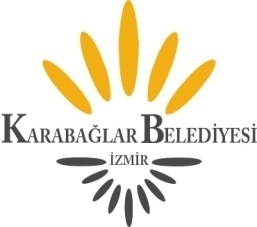 KARABAĞLAR BELEDİYE MECLİSİ									            11 / 1014 / 2018 						                              	       Perşembe  Saat:18.0001/10/2018 TARİHLİ GÜNDEMİN DEVAMI 01/10/2018 tarihinden sonra sonuçlanan raporlar.(98/2018)- İzmir İli, Vatan Mahallesi, 42097 ada, 143,73 m² yüzölçümlü, 44 parsel sayılı taşınmaz ile ilgili Bedel Tespit Komisyonu Raporu incelendiğinde, 42097 ada, 143,73 m² yüzölçümlü, 44 parsel sayılı taşınmazda  25/71 paya karşılık gelen       50,61 m² lik hissenin diğer hissedar adına satışının  Belediyemiz yararına olduğu kanaati ile satışının uygun bulunduğuna ilişkin  İmar Komisyonu Raporu.(96/2018)- 5393 Sayılı Belediye Kanunu’nun 41.maddesi gereğince hazırlanan 2019 Yılı Performans Programının oyçokluğu ile uygun görüldüğüne  ilişkin Plan ve Bütçe Komisyonu Raporu.(97/2018)- 5393 Sayılı Belediye Kanunu’nun 61. ve 62.maddeleri gereğince hazırlanan 2019 Mali Yılı ve izleyen iki yılın Gelir - Gider Tahminleri ile 13 maddeden ibaret  bütçe kararnamesinin oyçokluğu ile uygun görüldüğüne, 2019 yılı bütçesine ekli tarife cetvelleri ise; Zabıta Müdürlüğü tarife cetveline, 2019 yılında açılacak olan Yaşar Kemal Mahallesi Pazaryeri için yeni tahsis ve devir ücreti olarak adet/tezgah başına 3.600,00.-TL ücret tarifesinin eklenerek kabulünün oy çokluğu ile uygun görüldüğüne ilişkin Plan ve Bütçe Komisyonu Raporu.Dilek ve temenniler.Toplantıya katılamayan üyelerin mazeretlerinin görüşülmesi.Meclis toplantı gün ve saatinin tespiti.  